CHAPTER 1 - HOMEWORK AND REVIEW EXAMPLES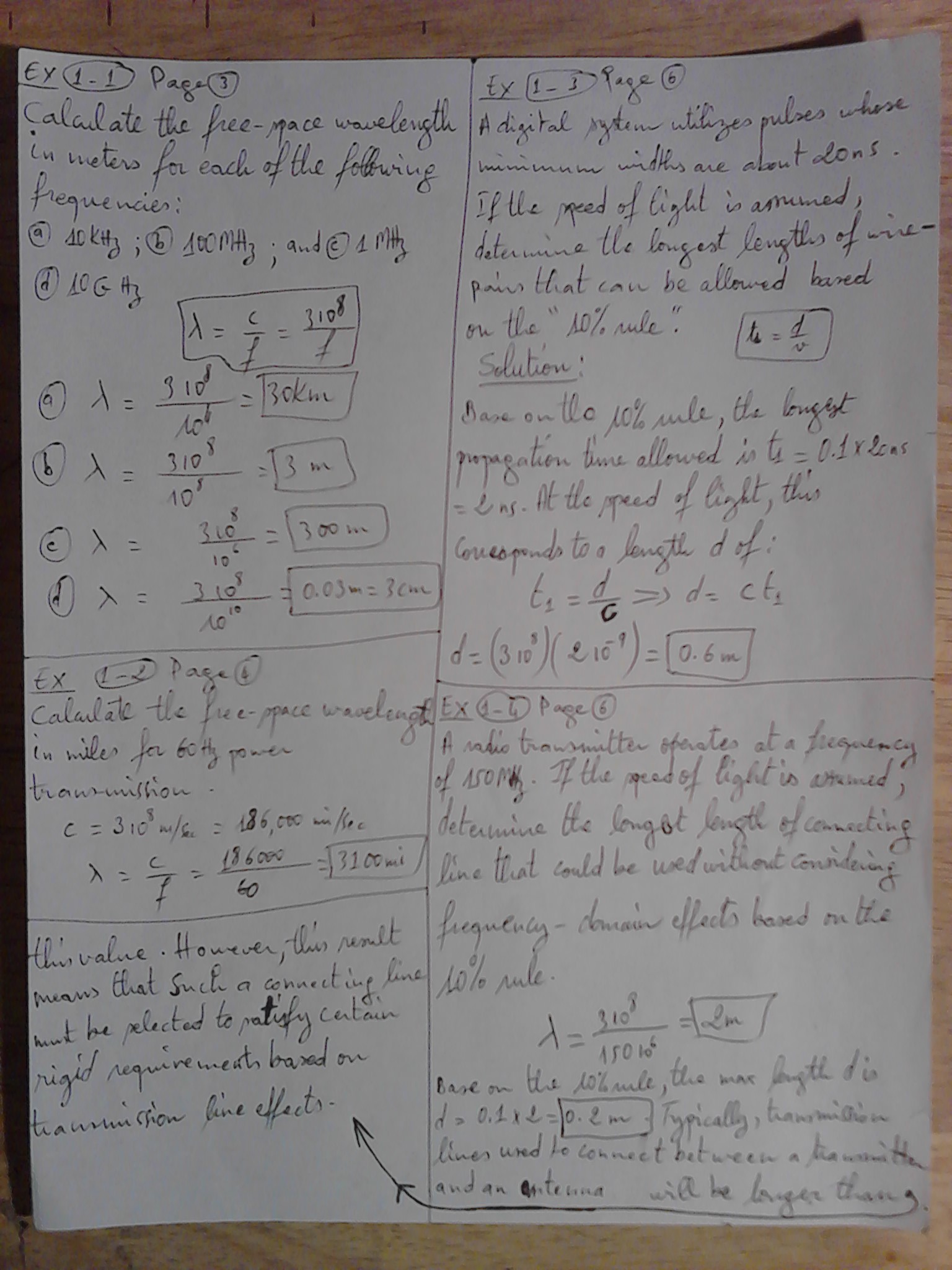 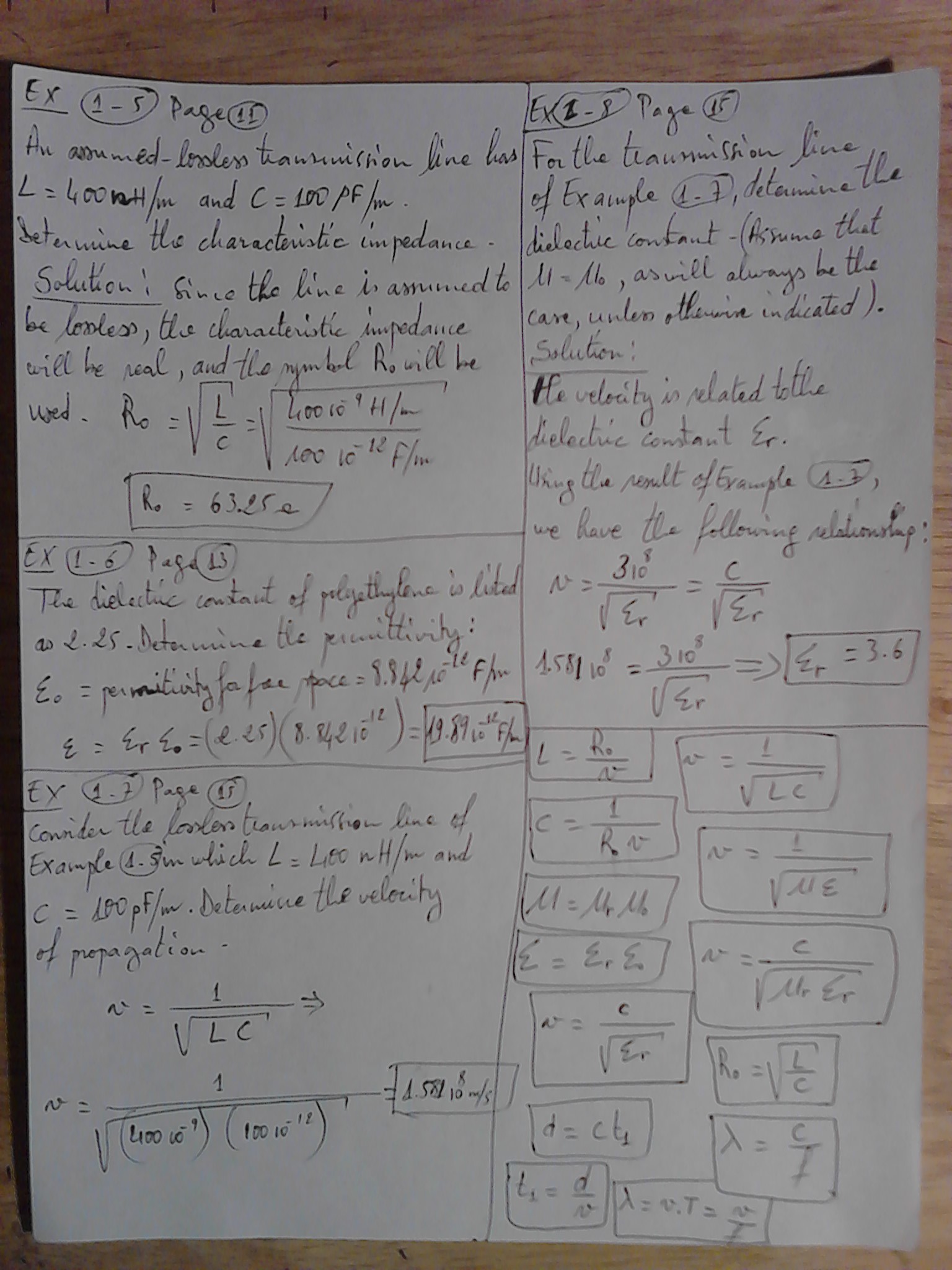 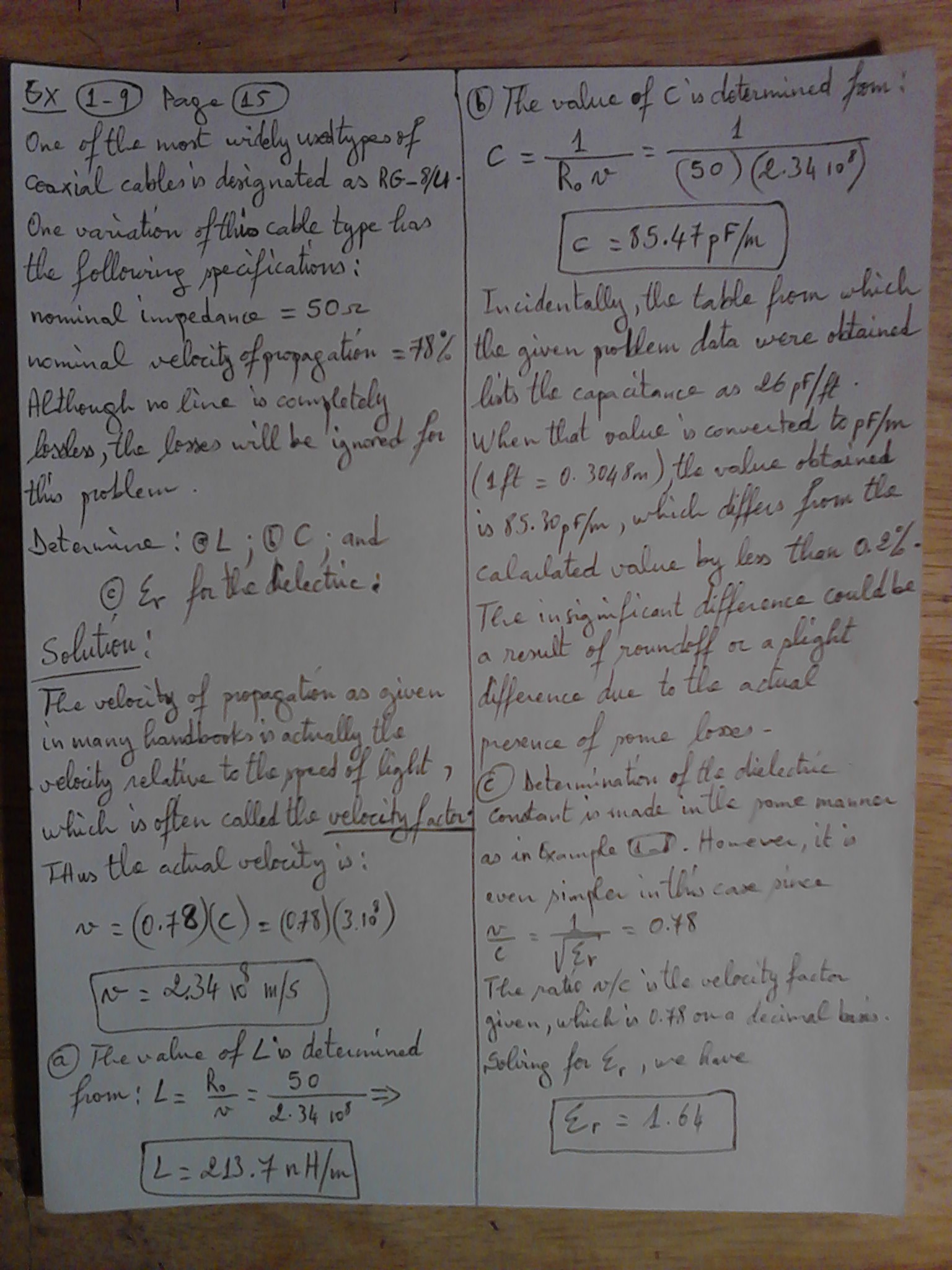 